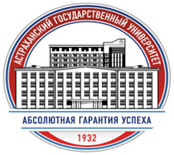 Уважаемые коллеги!Ежегодно 12 августа отмечаетсяДень Каспия.Этот праздник сталещё одной площадкой для открытого диалога представителей общественных организаций, бизнеса и государственной власти стран «Каспийской пятерки», в неофициальном формате, для конструктивного взаимодействия по вопросам сохранения чистой водной среды и биоресурсов Каспийского моря, сохранения культуры прикаспийских народов, а также развития экономических и политических связей Прикаспийских государств. ФГБОУ ВО «Астраханский государственный университет» в рамках празднования Дня Каспия планирует опубликовать электронный сборник научных статей «Каспий: прошлое, будущее, настоящее». Приглашаем Вас принять участиев формировании сборника и представить научные статьи по следующим разделам сборника:Экосистемыи биоразнообразие Каспия;Актуальные проблемы АПК стран Каспийского региона и их решение;Транспорт и логистика: стратегические приоритеты, технологические платформы и решения;Современные направления геополитических исследований Каспийского региона;Социо-культурное, историческое наследие Каспия и современность.Публикация в сборнике является бесплатной.Публикации будут размещены в РИНЦ научной электронной библиотеки E-library.Материалысборника публикуются на двух языках – русский, английский.Научные статьи для электронного сборника принимаются до15 сентября2020 года (включительно). Регистрационную анкету участника сборника (Приложение 1) и научную статьюнеобходимо направить на e-mail: caspian@asu.edu.ruс пометкой в теме письма «Название раздела» (например:«Экосистемыи биоразнообразие Каспия»).К публикации принимаются материалы, оформленные по требованиям (Приложение2).Отправкой научной статьи и заполненной анкетой авторы подтверждают свое согласие на обработку персональных данных авторов статьи в соответствие со статьей 9 ФЗ «О персональных данных» от 27.07.2006 г. № 152-ФЗ.Контактная информация:По всем интересующим Вас вопросам можно обращаться: - Колесникова Елена Михайловна, тел.:8 (8512) 24-64-49, 89608662212 (WhatsApp, Telegram);- Рахматуллаев Тимур Анюрович, тел.: 8 (8512) 24-64-41, 89608592851(WhatsApp, Telegram).Приложение 1Регистрационная анкета участника сборника:Отправляя заполненную анкету, участники подтверждают свое согласие на обработку персональных данных в соответствии со статьей 9 ФЗ «О персональных данных» от 27.07.2006 г. № 152-ФЗ.Приложение 2Требования к оформлению материалов:Формат страницы А 4, книжная ориентация, размеры всех полей – 2,5 см; отступ 1,25; размер шрифта – 12; тип – TimesNewRoman; стиль Обычный. В текст могут быть включены рисунки, графики, таблицы и список литературы. Каждая статья должна быть снабжена краткой аннотацией на русском и английском языках (используемый шрифт – полужирный, размер шрифта – 10пт, объем не менее 3 строк).На первой странице вверху название текста доклада на русском языке прописными полужирными буквами, выравнивание по центру, интервал одинарный, размер шрифта 14, заглавными буквами. Через 1 интервал строчными буквами курсивом, выравнивание по центру – фамилия и инициалы автора на русском языке. На следующей строке курсивом название организации, город и страна, размер шрифта 12. Через 1 интервал печатаются аннотации на русском (не более 500 знаков) и перечень ключевых слов (не более 5) на русском языке, размер шрифта 10.Ниже в той же последовательности приводится та же информация на английском языке. Через 1 интервал – текст (выравнивание по ширине). В тексте допускается использование угловых (типографских) кавычек – «ёлочки». Перенос слов в тексте не ставится.Номера библиографических ссылок в тексте даются в квадратных скобках [1], а их список – в конце текста со сплошной нумерацией. В конце текста через 1 интервал приводится список литературы, оформленный в соответствии с правилами библиографического описания (ГОСТ 7.1-2008) или Список использованных источников (если в тексте есть ссылка на Интернет-ресурсы). Ссылки на литературные источники внутритекстовые, например, [6] или [6, С. 34] в алфавитном порядке.Объем текста не менее 5, но не более 10 страниц, список литературы – не менее 3-х источников.Материалы должны быть подготовлены в текстовом редакторе MicrosoftWord, тщательно выверены и отредактированы. Файлы формата *.rtf не принимаются.Образец оформления статьи:ЭКОЛОГО-ГЕОБИОЛОГИЧЕСКИЕ ПРОБЛЕМЫ КАСПИЙСКОГО РЕГИОНА: СОХРАНЕНИЕ, ВОССТАНОВЛЕНИЕ И УСТОЙЧИВОЕ ИСПОЛЬЗОВАНИЕ ПРИРОДНЫХ РЕСУРСОВ КАСПИЙСКОГО МОРЯИванов И.И.Астраханский государственный университет,Астрахань, РоссияАннотация: (на русском языке)Ключевые слова: (на русском языке)ECOLOGICAL AND GEOBIOLOGICAL PROBLEMS OF THE CASPIAN REGION: CONSERVATION, RESTORATION AND SUSTAINABLE USE OF NATURAL RESOURCES OF THE CASPIAN SEAIvanov I. I.Astrakhan State University,Astrakhan, RussiaAbstract: Key words: Текст статьи…текст тексттекстСписок литературыФамилия, имя, отчество участникаНазвание раздела сборникаНазвание научной статьиМесто работы (полное название учреждения,без сокращений), город, странаДолжность, ученая степень, званиеE-mailКонтактный телефон (сотовый)